Ementa: Informações sobre execução orçamentária do Fundo Social de Solidariedade Animal, do exercício de 2021.Senhor Presidente,Senhores Vereadores,JustificativaConsiderando previsão orçamentária constante na Lei Nº 6.057, de 13 de dezembro de 2020, no valor de R$ 3.000,00 para o Fundo Social de Solidariedade Animal (02.01.04) classificação funcional 04.122.0200.2.201, a Vereadora Mônica Morandi, visando cumprir sua função fiscalizadora, vem pelo presente, respeitosamente e nos termos regimentais desta casa, após a aprovação em plenário, requerer que seja encaminhado o seguinte pedido de informações:No exercício de 2021 houve orçamento não executado? Qual o valor?Por quê? Justifique.Favor encaminhar cópia do balancete da execução orçamentária por subelemento do departamento, no que se refere ao exercício de 2021.Valinhos, 17 de fevereiro de 2022.AUTORIA: Mônica Morandi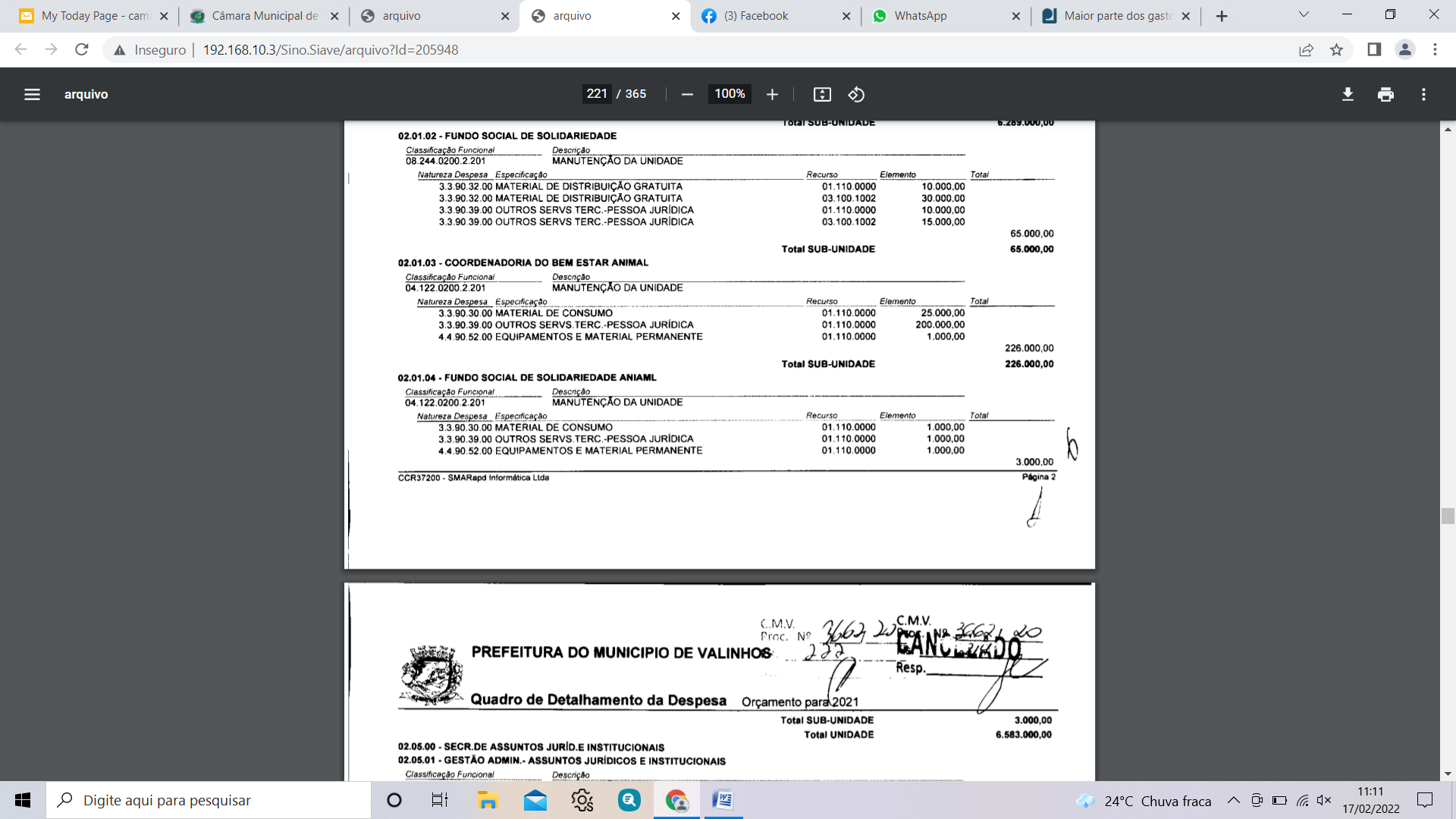 